Please list the materials and products used for this project. According the sequence below.Name of the product – Category - Name of the Manufacturer / SupplierArch Workstation – System Furniture – KOKUYO ChinaEntry Task Chair – System Furniture – KOKUYO ChinaInterface Sand Dune – Vinyl Flooring – Modular SpaceSphera Element Olive – Vinyl Flooring – JEB Architectural Finishes LtdOlive Afromosia – Wood Laminate – Formica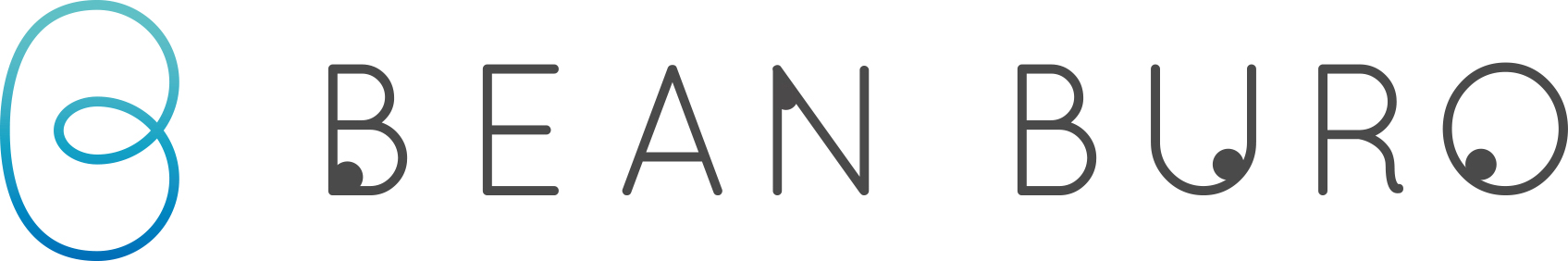 – Product Info List